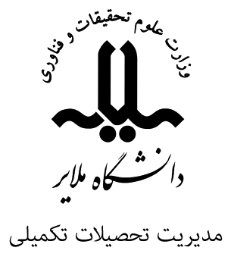 	بسمه تعالیصورتجلسه كميته ارزيابي موضوع رسالهكميته ارزيابي موضوع رسالهآقاي/ خانم : ..........................دانشجوي دكتري رشته-گرايش: ................................ به شماره دانشجویی ......................... دانشکده: .......................... ورودي سال: ........... با حضور نامبرده در مورخ: .......... در محل: ........................برگزار گرديد و قابليتهاي آموزشي و پژوهشي دانشجو براي ورود به مرحله پژوهشي در زمينه موضوع رساله دكتري وي با عنوان...........................................................................................به ارزش : ............ واحد نظري / عملي  را مورد بررسي و ارزيابي قرار داد. در اين جلسه دانشجو از پيشنهاد  موضوع رساله خود دفاع  نمود، كه با نظر كميته، موضوع رساله دكتري و قابليتهاي آموزشي و پژوهشي دانشجو: مورد تصويب قرار گرفت. مورد تصويب قرار نگرفت.موضوع رساله با اعمال اصلاحات به شرح پيوست مورد تأييد مي باشد.نحوه برگزاری جلسه :نام و نام خانوادگی نماینده تحصیلات تکمیلی :امضاء و تاریخرئیس محترم دانشکده:با سلام احتراماً، ضمن تأييد مراتب فوق مقرر فرمائيد اقدامات لازم بعمل آيد.مدیر گروه :تاريخ و امضاء:مدیر محترم تحصیلات تکمیلی:با سلام احتراماً، ضمن تأييد مراتب فوق مقرر فرمائيد اقدامات لازم بعمل آيد.رئیس دانشکده :   تاريخ و امضاء:رديفهیئت داورانسمتمرتبه علميامضاء1دكتراستاد راهنما2دکتراستاد راهنما3دكتراستاد مشاور4دكترعضو هیات علمی متخصص5دكترعضو هیات علمی متخصص6دكترمدیر گروهبلیخیرجلسه دفاع راس ساعت شروع و طبق برنامه خاتمه یافتکلیه اعضای هیات داوران در تمام مدت برگزاری جلسه دفاع حضور داشتندجو جلسه آزاد بود و پرسش و پاسخ انجام شددانشجو از توان علمی لازم برای پاسخ مناسب به پرسش ها برخوردار بود